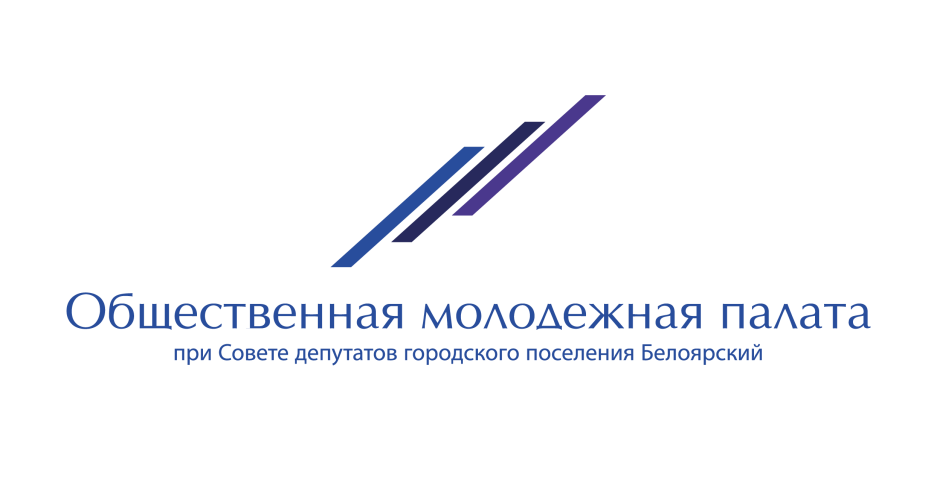 628162, ХМАО-Югра, г.Белоярский, e-mail: mpalatabel@mail.ru, web: http://vk.com/mpalatabel08.02.2017 г.ОТЧЕТо деятельности Общественной молодежной палатой при Совете депутатов городского поселения Белоярский III созыва за 2016 годОбщественной молодежной палатой при Совете депутатов городского поселения Белоярский III созыва (далее - Молодежная палата) совместно с органами местного самоуправления района, другими учреждениями и организациями, молодежными объединениями города и района за период 2016 года было проведено более 25 мероприятий: мастер-классы, конкурсы, акции, квесты, круглые столы и другие проекты.	Молодежная палата в 2016 году реализовывала свои мероприятия в соответствии с утвержденным Планом работы, а также принимала участие в физкультурно-спортивных и культурно-массовых мероприятиях, прове-денных на территории города Белоярский. В прошедшем году значительное внимание Молодежной палаты также было уделено информационно-просветительской работе в социальных сетях. У нас создана собственная страница в социальной сети «вКонтакте», на которой в течение года оперативно размещались свежие новости о жизни Белоярского района, региональные и федеральные новости, освещались проводимые мероприятия и важные общественные события. Результат данной деятельности можно оценить по численности подписчиков официальной группы. Чем интереснее, полезнее информационный материал, тем больше читателей. В начале 2016 года у нашей группы было 154 постоянных читателя, а в начале 2017 года 530 постоянных читателей. Рост составил 295% годовых. Дневной максимум за год составил 2191 просмотр новостей за 1 день (28 августа 2016 года).	В 2016 году Молодежная палата проводила работу в различных направлениях: информационно-просветительская, культурно-массовая, социальная деятельность, патриотическое воспитание, участие в заседаниях Совета депутатов и Думы района, в работе комиссий и рабочих групп в администрации района. Мы активно поддержали инициативу Губернатора Югры Комаровой Н.В. по проведению Года детства в Югре, а также Года кино в Российской Федерации, участвовали в многочисленных конкурсах и других мероприятиях, проводимых как на территории нашего района, так и за его пределами, в том числе дистанционно. 	Информационно-просветительская деятельность в 2016 году:	В марте ко Дню потребителя был проведен мониторинг торговых сетей в качестве покупателей (магазинов «Блеск», «Югра», «Большой сад», «Нарасхват») на предмет соблюдения требований законодательства                 «О защите прав потребителей». Результатом проделанной работы стали повышение информированности продавцов и покупателей об установленных законодательством требованиях, которые возникают при осуществлении торговой деятельности, а также регулирующих отношения между продавцами и покупателями при продаже (приобретении) товаров.                          По итогам проведенной работы была подготовлена «Памятка потребителя». В связи с отсутствием финансирования «Памятка потребителя» не была издана на бумажном носителе и ее распространение произвели в электронном виде по сети Интернет. 	С 20 марта в городе Белоярский в рамках реализации проекта Молодежной палаты «Хобби-клуб» организована работа молодежного клуба, в котором проводятся бесплатные мастер-классы для молодежи по различным направлениям. В общей сложности состоялось 7 мастер-классов   (по ораторскому мастерству, скрапбукингу, английскому языку, урок визажа, фотосъемка, психология, а также встреча со студентом Испанского Университета Арктики Miguel Angel). 	Мастер-классы проходили с участием, как опытных спикеров, так и новичков. Общий охват по итогу проведенных мастер-классов - 118 человек.	В апреле члены Молодежной палаты посетили с рабочим визитом МФЦ «Мои документы». Мероприятие было ориентировано на школьников и студентов, в целях повышения уровня их информированности о существующих возможностях получения отдельных государственных и муниципальных услуг по принципу «одного окна». В ходе посещения членами Молодежной палаты была проведена выборка услуг, наиболее востребованных у молодежи, а также проведена проверка времени их оказания на реальных обращениях. 	Социальная деятельность:	Проводилась активная работа среди молодежи по повышению электоральной активности. В апреле Председатель Молодежной палаты в составе делегации Белоярского района принял участие в слете молодежных избирательных комиссий в Орехово-Зуево, МО. Полученными знаниями и опытом Председатель Молодежной палаты поделился с молодежным активом города. При непосредственном участии Территориальной избирательной комиссии Белоярского района в 2016 году в Белоярском районе создана Молодежная Территориальная избирательная комиссия, в состав которой вошли и члены Молодежной палаты.	В рамках проекта «Нам жить! Нам выбирать!» для выпускников школы №1 прошла Школа Активного Гражданина «Нет выше права - зваться гражданином». Был проведен интернет-конкурс «Я иду на выборы». Белоярцы охотно приняли участие и порадовали нас своими креативными творческими работами и были награждены ценными призами. Общий охват проектами составил 76 человек.	Был проведен межведомственный круглый стол при заместителе главы Белоярского района по социальным вопросам Сокол Н.В. на тему «Анализ состояния преступлений и правонарушений, совершенных несовершеннолетними» и последующий совместный рейд с представителями ОМВД России по Белоярскому району по выявлению фактов продажи детям табачных изделий и алкоголя в торговых точках города Белоярский (нарушений установлено не было).	В преддверии Дня местного самоуправления состоялась встреча представителей Молодежной палаты с первым заместителем главы Белоярского района Ойнецом А.В., в ходе которой члены Молодежной палаты передали буклет «наскальных художеств», уродующих фасады зданий в нашем городе, а также примерные объекты для нанесения граффити известными райтерами группы  «HoodGraff» (Ян Кузьмин и Глеб Каштанов) из города Витебска. Также члены Молодежной палаты в ходе встречи с  Ойнецом А.В. озвучили вопросы, поступающие от жителей города об укладке брусчатки в зоне пешеходного перехода в 1 мкр. 	Культурно-массовая деятельность и патриотическое воспитание:	22 апреля члены Молодежной палаты приняли участие во Всероссийской акции «Георгиевская ленточка». Охват составил 100 человек.	В этот же период прошла акция «Весенняя неделя добра», в результате которой был организован сбор продуктов и денежных средств для поздравления наших ветеранов с 71-ой годовщиной Великой Победы.                         В акции приняли участие представители молодежи, предприниматели и неравнодушные жители города, всего 84 человека, из них 60 - учащиеся городских школ. В результате акции были скомплектованы и в адресном порядке доставлены ветеранам 26 наборов продуктов питания. Собранная сумма была передана городскому Совету ветеранов войны и труда. 	В преддверии празднования 9 мая был организован субботник «Победе - наши добрые дела» на аллее  Победы. 	7 мая нами совместно с родителями и детьми (1шк 4-б класс) был организован флэш-моб, приуроченный к майской акции-автопробегу «Победный май» «Мы помним! Мы гордимся!» по маршруту Сорум – Белоярский.	1 июня Молодежной палатой совместно с ОМВД России по Белоярскому району провели акцию, приуроченную ко Дню защиты детей, в ходе которой были продемонстрирован служебный автотранспорт полиции, а нашей молодежью под анимацию ростовой куклы детям были вручены фликеры для безопасного движения по дорогам. Общий охват детей более 40 человек.	В рамках проекта «Дорогами добра» Молодежная палата провела мероприятие на свежем воздухе для детей, находящихся в трудной жизненной ситуации, отдыхающих в лагере дневного пребывания КЦСОН «Милосердие». Итогом стало вовлечение 25 детей в развлекательную программу и вручение канцелярских подарков.	4 декабря в Центральной районной библиотеке был проведен Всероссийский исторический квест «Битва за Москву». 	Общая аудитория квеста 56 человек.	На протяжении года члены Молодежной палаты являлись докладчиками на различных мероприятиях (Доклад Молодежной палаты на видеоконференции с Губернатором Югры Комаровой Н.В, «О мерах поощрения одаренных детей и молодежи в Белоярском районе», доклад 	Молодежной палаты «О работе, проводимой общественными молодежными объединениями по воспитанию нетерпимости к коррупции в молодежной среде» на заседании межведомственного совета при главе Белоярского района по противодействию коррупции), принимали участие в работе круглого стола на тему качества продовольственных товаров и цен на них, так же участвовали в заседании Координационного совета по делам национально-культурных автономий и взаимодействию с религиозными объединениями.	Члены Молодежной палаты становились победителями различных конкурсов (конкурс программ и проектов по гражданско-патриотическому и духовно-нравственному воспитанию детей и молодежи, конкурс, приуроченный к году кино), победителями премии главы Белоярского района в области молодежной политики, принимали участие в региональном Слете молодежи Белоярского, Октябрьского и Березовского районов ХМАО-Югры «Близкий круг» и Всероссийском образовательном проекте «Школа молодых законотворцев» г.Ханты-Мансийск.	Выступили инициаторами проведения он-лайн тестирования «Всероссийский тест по истории Великой Отечественной войны» и организаторами он-лайн тестирования «Слово» ко Дню славянской письменности и культуры.	В рамках встречи с делегацией Витебского городского исполнительного комитета Республики Беларусь и представителей органов местного самоуправления Белоярского района установили контакт с Молодежным парламентом города Витебска.	Были инициаторами пешей международной акции «День без автомобиля» (озеро Школьное – п.Озерный).	Общий охват детей, молодежи, взрослого населения деятельностью Молодежной палаты за 2016 год по собственным данным составляет от 800 до 1000 человек. 	Молодежная палата проводила свою работу в соответствии с Планом основных мероприятий на 2016 год. 	Председатель Молодежной Палаты принимал участие в заседаниях Окружного молодежного парламента при Думе ХМАО-Югры, тем самым обеспечивая информационную связь молодежи Белоярского с представителями всей территории Югры. Вся деятельность Молодежной палаты освещается в социальных сетях ВК https://vk.com/mpalatabel, а так же в местных СМИ – на телеканале и в газете «Белоярские Вести».	В состав Молодежной Палаты по-прежнему входят 15 активных и талантливых представителей работающей молодежи от разных организаций города.	Деятельность членов Молодежной палаты за 2016 год отмечена Благодарственными письмами главы Белоярского района, председателя Думы ХМАО-Югры, Окружной Избирательной комиссии ХМАО-Югры и другими организациями. С уважением,Председатель Молодежной Палаты                                                  А.В. Калугин